Теория 8 класс на 10.02.22Д/з: кратко законспектировать, таблицу записывать не надо просто просмотрите, когда будете читать материалСептаккорды на ступенях мажора и минораТаблица септаккордов мажорного ладаТаблица септаккордов минорного ладаСравнив обе таблицы, можно сделать некоторые выводы:а) в натуральных видах мажора и минора встречаются только четыре разных по структуре септаккорда — большой мажорный (два), малый мажорный (один), малый минорный (три) и малый с уменьшенной квинтой (один), и в каждом из этих ладов их количество одинаково, но строятся они на разных ступенях;б) в гармонических видах мажора и минора встречаются — по одному разу — все семь видов септаккордов, причем три из них — на одних и тех же для обоих ладов ступенях:малый мажорный септаккорд — на V ступени,малый септаккорд с уменьшенной квинтой — на II ступени,уменьшенный септаккорд — на VII ступени;эти аккорды являются наиболее яркими выразителями обеих неустойчивых функций лада;в) в мелодических видах мажора и минора отсутствуют два вида септаккордов — большой мажорный и уменьшенный септаккорды, остальные пять встречаются в том же количестве, но на других ступенях.Поскольку некоторые из септаккордов встречаются преимущественно на одних и тех же ступенях в мажоре и миноре и в подавляющем большинстве случаев используются в каком-либо определенном функциональном значении, закрепившемся за ними, они стали постоянными выразителями данной функции, что нашло отражение в их названиях и обозначениях. Так, например, малый мажорный септаккорд, применяющийся главным образом на V ступени натурального и гармонического мажора и гармонического и мелодического видов минора, а также уменьшенный септаккорд, встречающийся на VII ступени гармонического мажора или VII повышенной ступени гармонического минора, обладают наиболее ясными и острыми тяготениями к тонике (в которую они и разрешаются) и стали основными представителями диссонирующей доминантовой гармонии. Поэтому один из них (строящийся на V ступени) стал называться доминантсептаккордом (обозначается D7), а другой (строящийся на восходящем напряженном вводном тоне) — вводным септаккордом (обозначается [ум.] VII7).Виды септаккордовНа каких ступенях строятсяв натуральном мажорев гармоническом мажорев мелодическом мажореб. маж. 7-акк.I. IVIнетм. маж. 7-акк.VVI, VII^б. мин. 7-акк.нетIVIVм. мин. 7 акк.II, III, VIIIIVм. 7-акк. с ум. 5VIIIIII, IIIум. 7-акк.нетVIIгнетув. 7-акк.нетVI 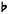 VI Виды септаккордовНа каких ступенях строятсяв натуральном минорев гармоническом минорев мелодическом минореб. маж. 7-акк.III, VIVIнетм. маж. 7-акк.VIIVгIVм, Vгб. мин. 7-акк.нетIгIгм. мин. 7-акк.I, IV, VIVIIмм. 7-акк. с ум. 5IIIIVI  , VII 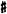 ум. 7-акк.нетVII 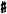 нетув. 7-акк.нетIIIгIIIг